Схема работы с ПО WrikeЗаместители заходят во Wrike и переключаются в раздел «Совместный доступ». Здесь отображаются все нераспределённые по разделам/отделам задачи (письма).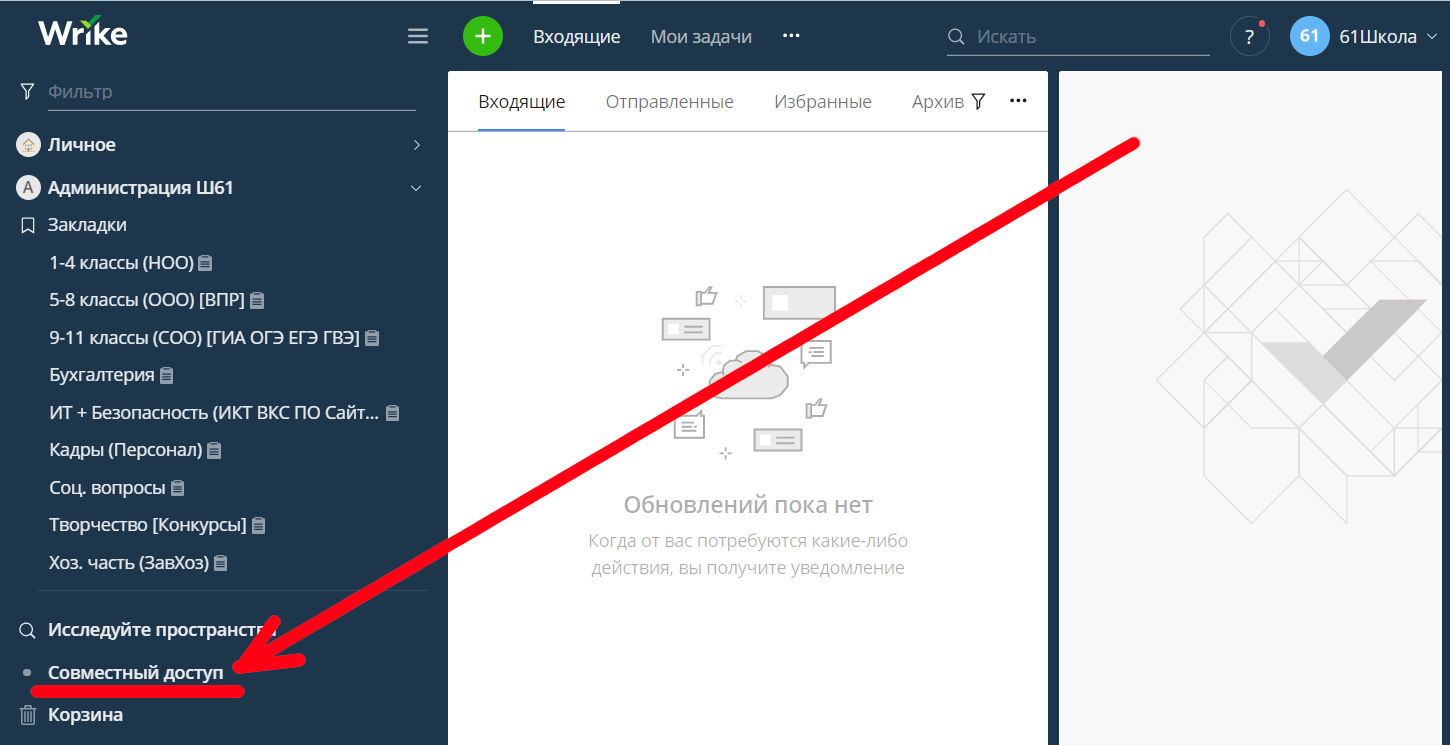  Заместители и другие ответственные сотрудники самостоятельно могут переименовать и распределить выставленные задачи/письма по своим разделам. Для этого нужно кликнуть в задачу/письмо: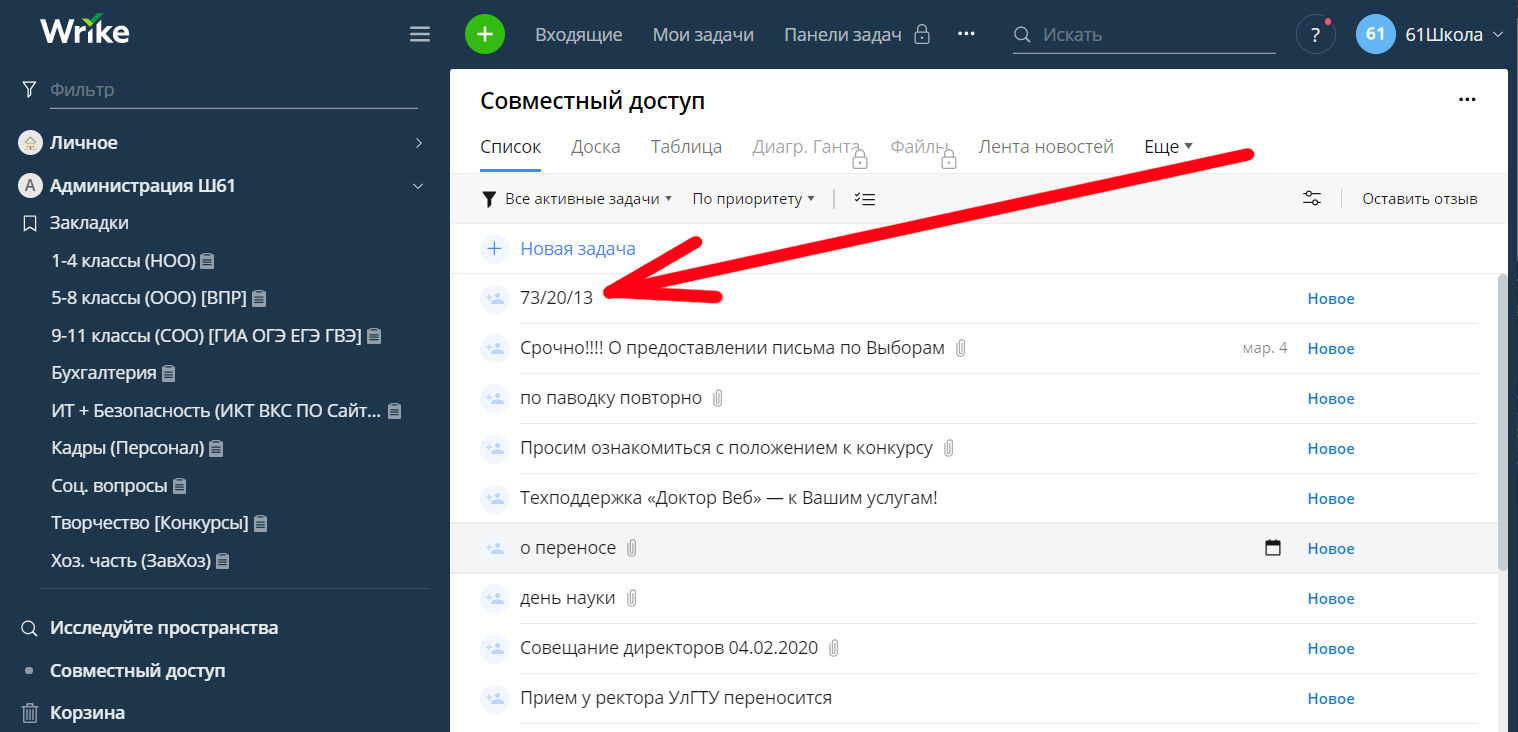 Справа раскроется задача/письмо, где, кликнув в название задачи/письма можно сменить название.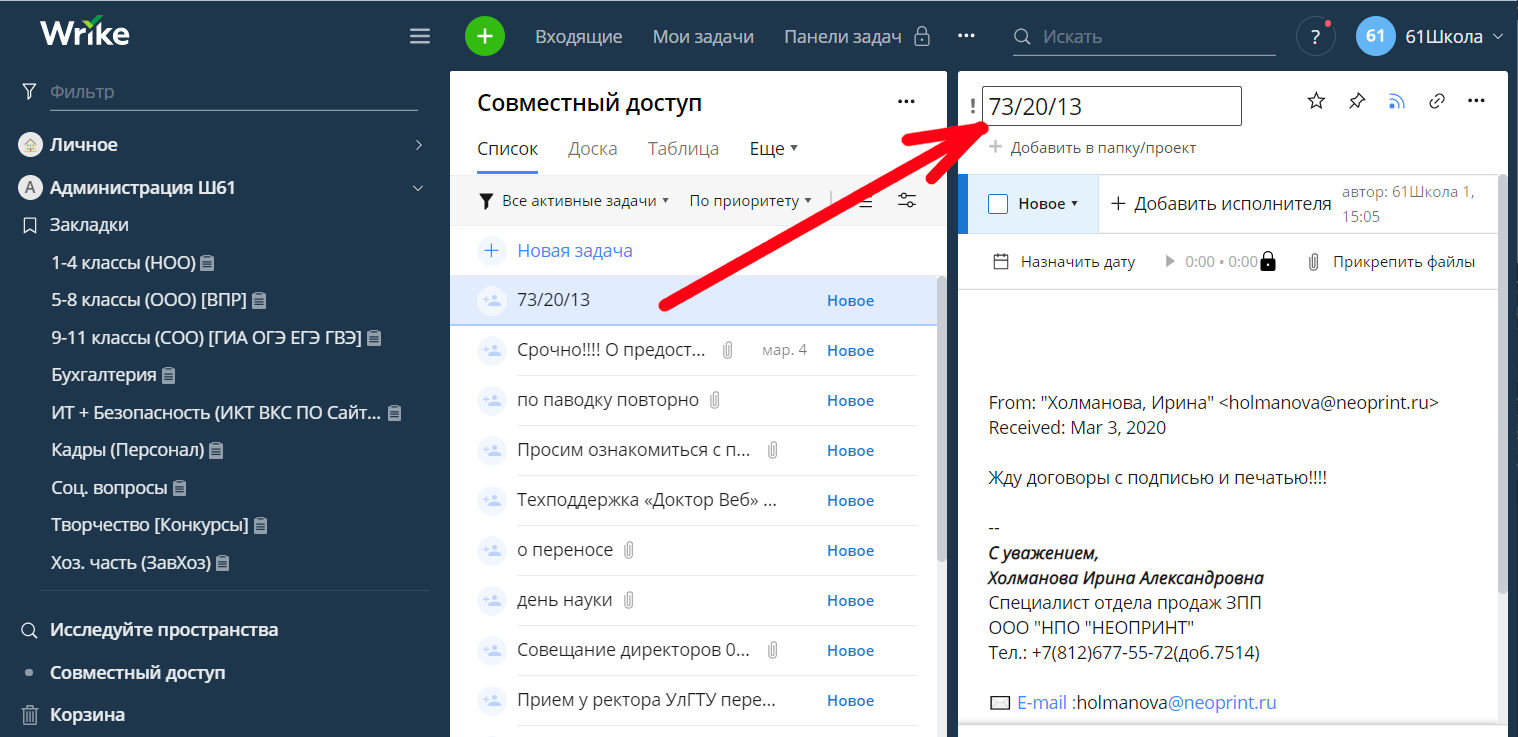 Справа раскроется задача/письмо, где, кликнув в название задачи/письма можно сменить название: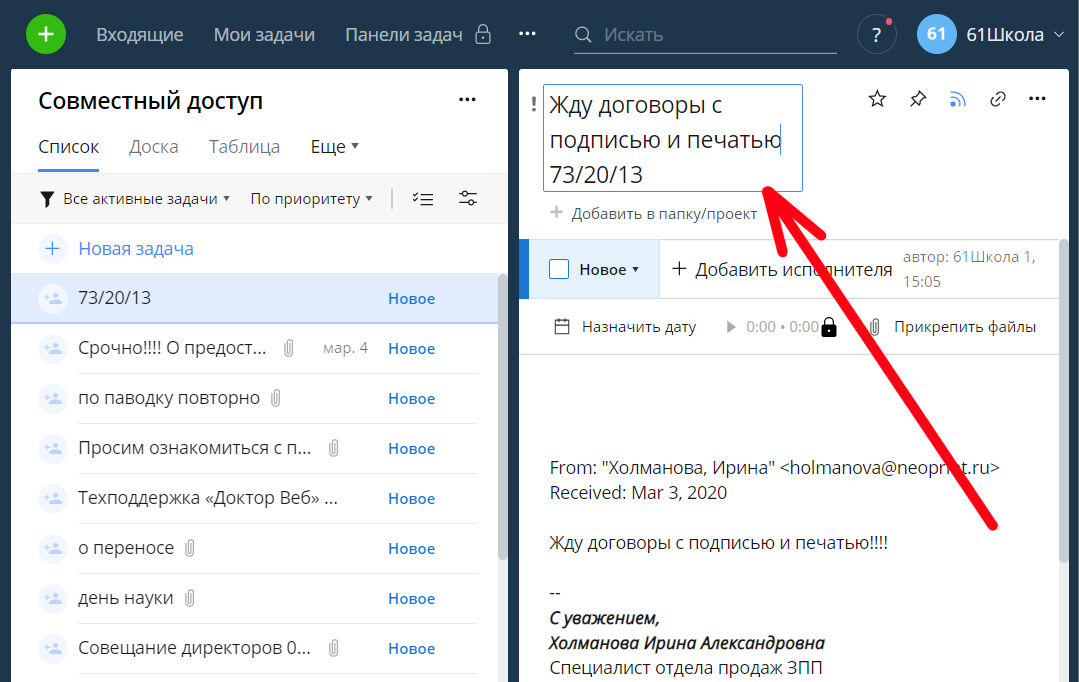 Чтобы название сохранилось – достаточно нажать клавишу Enter на клавиатуре: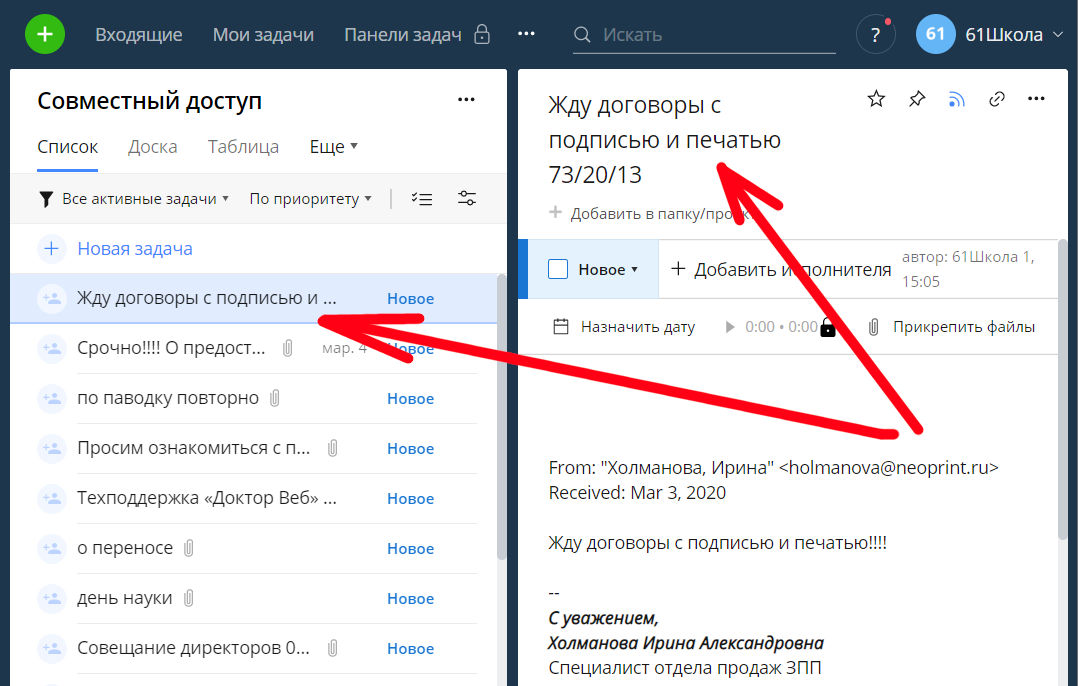 Чтобы назначить задачу/письмо в свой раздел/отдел, нажмите “+ Добавить в папку/проект”: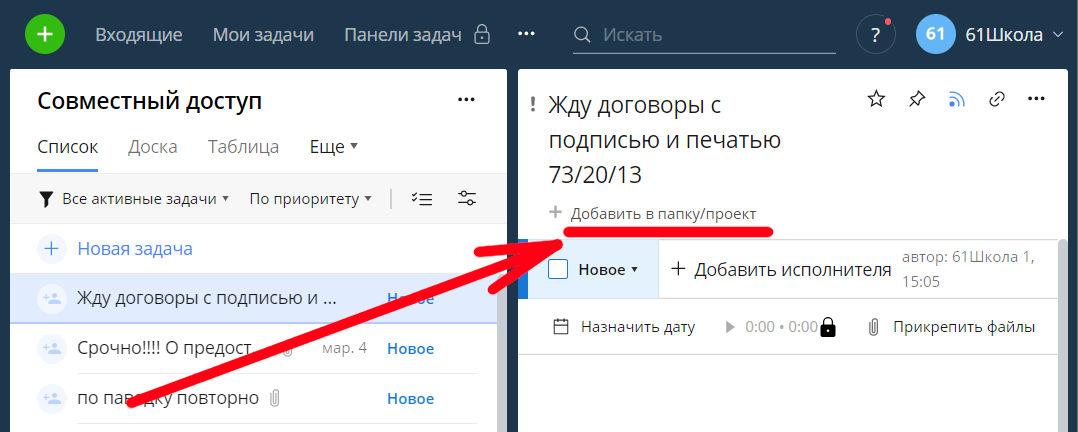 Всплывёт окно с выбором раздела/отдела – выберите в нём необходимый и кликните на нём: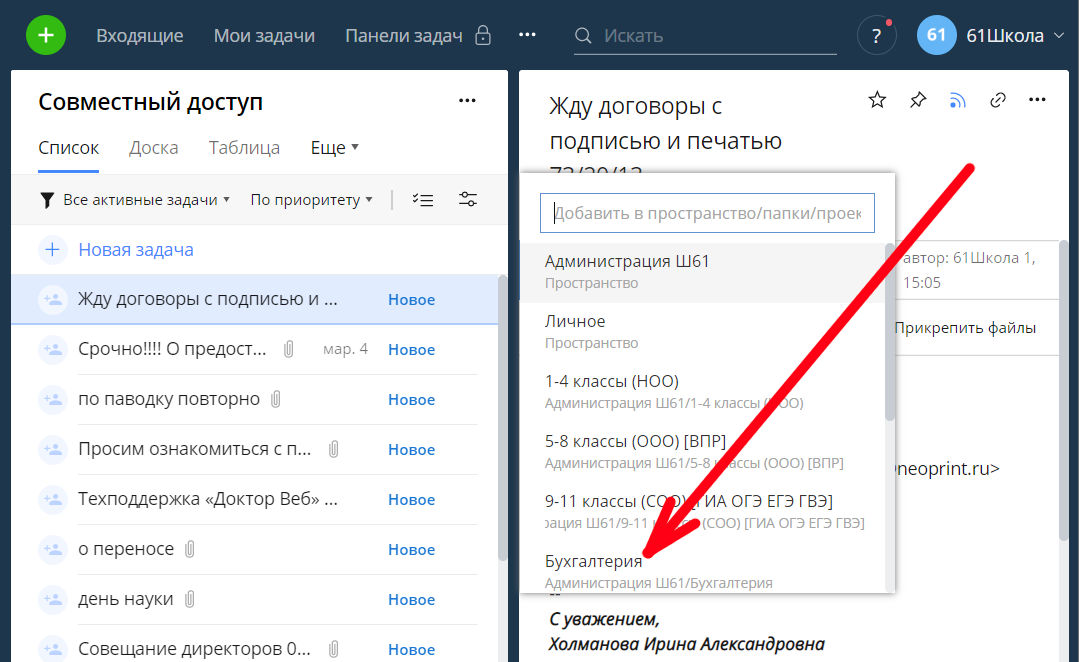 Название раздела/отдела появится под названием задачи/письма. Если необходимо эту же задачу/письмо распределить в ещё в один раздел/отдел, то нажмите на «+» (указано синей стрелкой), расположенный справа от уже указанного раздела/отдела.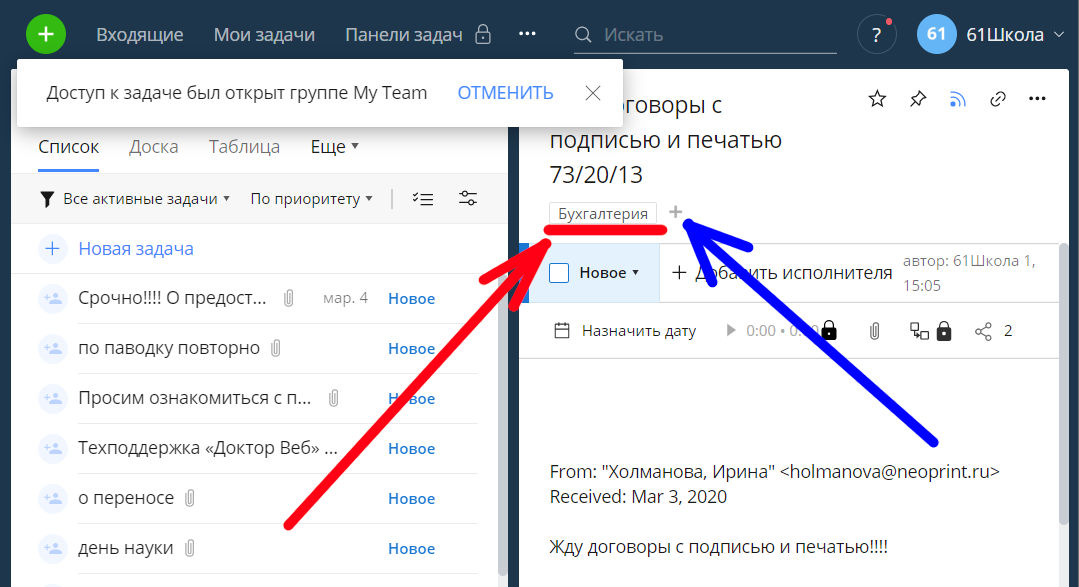 Во Wrike составлены следующие разделы/отделы:1-4 классы (НОО)5-8 классы (ООО) [ВПР]9-11 классы (СОО) [ГИА ОГЭ ЕГЭ ГВЭ]БухгалтерияИТ + Безопасность (ИКТ ВКС ПО Сайт Вебинар)Кадры (Персонал)Соц. ВопросыТворчество [Конкурсы]Хоз. Часть (ЗавХоз)Разделы/отделы с указанием ответственных сотрудников:1-4 классы (НОО) – Ятманова Марина Александровна5-8 классы (ООО) [ВПР] – Елескина Ольга Юрьевна9-11 классы (СОО) [ГИА ОГЭ ЕГЭ ГВЭ] – Шибанова Светлана ЛеонидовнаБухгалтерия – Стародубцева Ирина ВикторовнаИТ + Безопасность (ИКТ ВКС ПО Сайт Вебинар) – Жирнов Александр ВикторовичКадры (Персонал) – Варюхина Юлия АдольфовнаСоц. Вопросы – Мигунова Лариса ПетровнаТворчество [Конкурсы] – Трифонова Ольга МихайловнаХоз. Часть (ЗавХоз) – Позднякова Марина АлександровнаКликнув в нужный раздел/отдел, можно увидеть задачи/письма распределённые в этот раздел/отдел. Дальнейшая работа строится через работу с ними.Сделав задание по задаче/письмо – нужно поставить пометку «Выполнено»: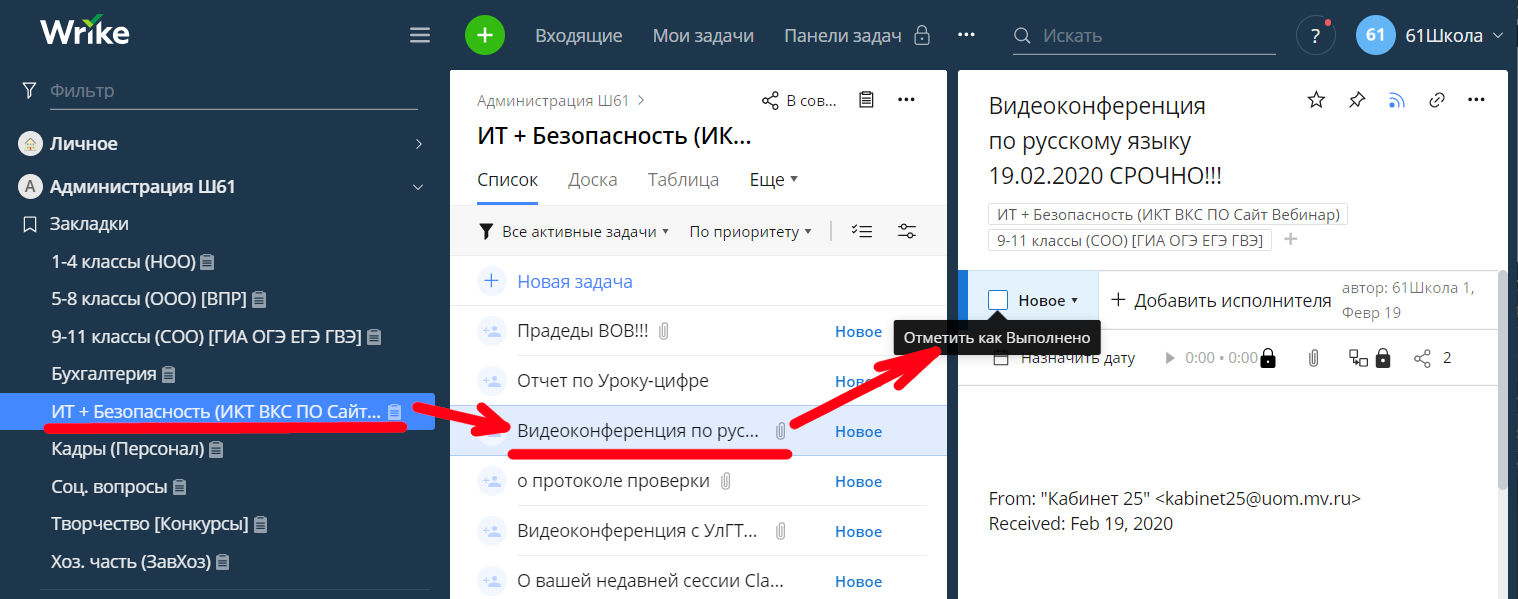 Метка задачи/письма подсветится зелёным цветом, а сама задача/письмо пропадёт из списка задач/писем (что посередине):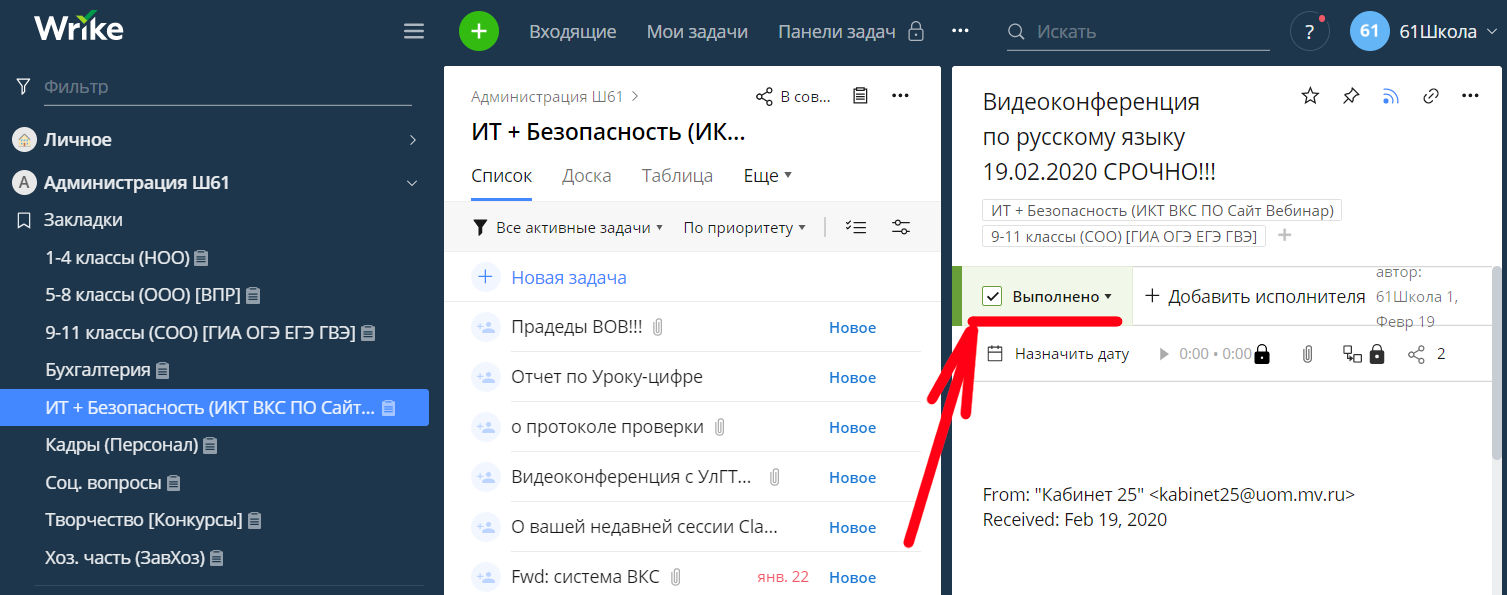 По хорошему – можно ставить и промежуточные состояния исполнения задачи, но на данный момент этого не требуется: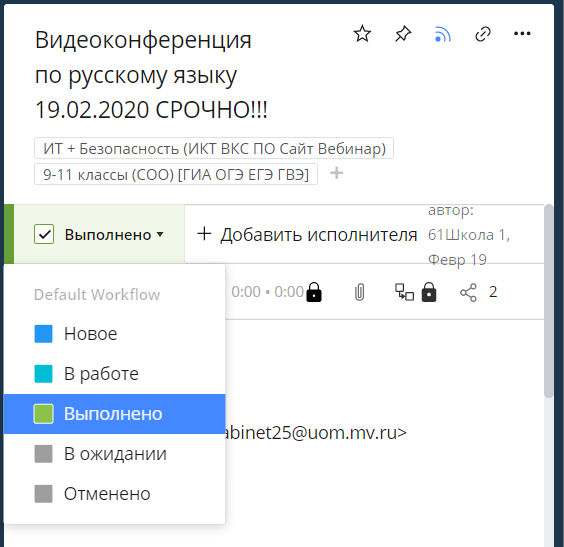 Не беспокойтесь – ваша выполненная задача никуда не удалилась – она просто не отображается в списке активных задач: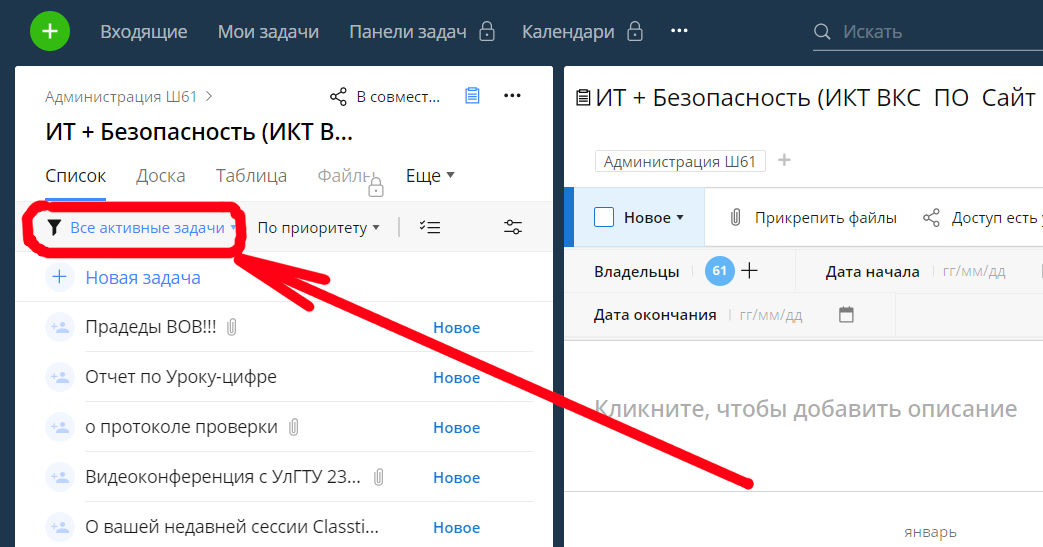 Выбрав в выпадающем списке пункт «Все задачи», вы выведите все свои задачи на экран: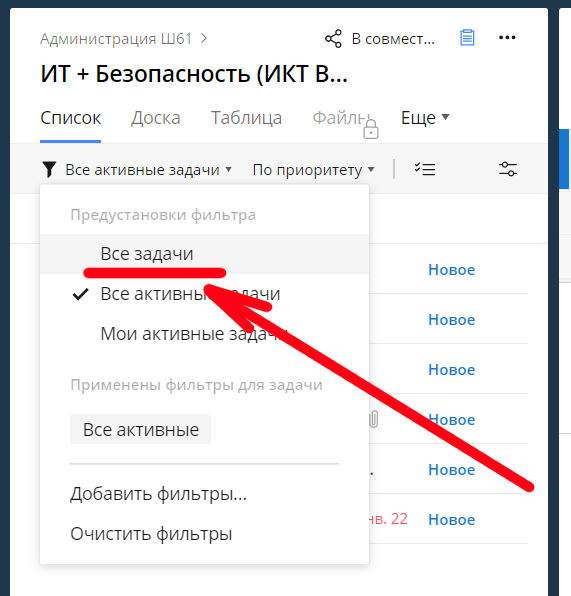 Теперь в списке задач/писем у Вас отображаются все задачи, но напротив выполненных будет надпись – «Выполнено»: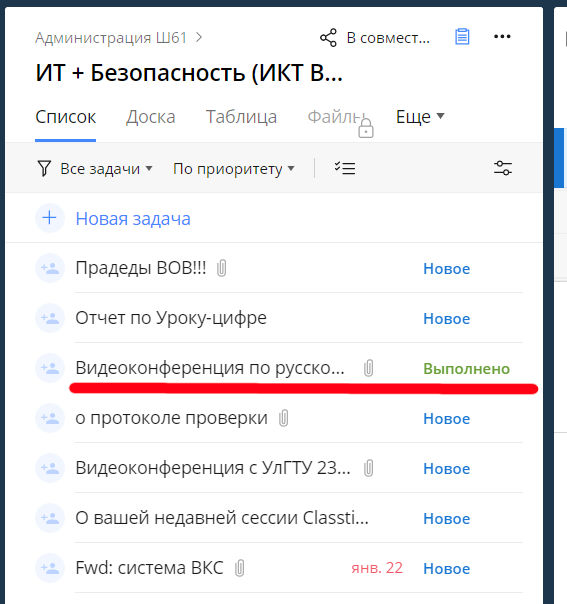 Документооборот Wrike является внутренним оборотом телефонограмм, в котором отмечается их выполнение и видно движение и назначение подразделениям, что должно исключить дублирование просмотра писем/телефонограмм, а также утерю (пропуск) важных писем/телефонограмм. Отправка отчётов в управление остаётся в старом стиле.